Об обращении Рязанской областной Думы к Министру просвещения Российской Федерации О.Ю.Васильевой и руководителю Федеральной службы по надзору в сфере защиты прав потребителей и благополучия человека – Главному государственному санитарному врачу Российской Федерации А.Ю.Поповой о распространении требований санитарныхправил для дошкольных групп, размещенных в жилых помещениях, на частные детские сады, размещенные в нежилых помещениях многоквартирных жилых домовГосударственное Собрание (Ил Тумэн) Республики Саха (Якутия)                                      п о с т а н о в л я е т:1. Поддержать обращение Рязанской областной Думы к Министру просвещения Российской Федерации О.Ю.Васильевой и руководителю Федеральной службы по надзору в сфере защиты прав потребителей и благополучия человека – Главному государственному санитарному врачу Российской Федерации А.Ю.Поповой о распространении требований санитарных правил для дошкольных групп, размещенных в жилых помещениях, на частные детские сады, размещенные в нежилых помещениях многоквартирных жилых домов.2. Направить настоящее постановление в Рязанскую областную Думу.3. Настоящее постановление вступает в силу с момента его принятия.Председатель Государственного Собрания   (Ил Тумэн) Республики Саха (Якутия) 					П.ГОГОЛЕВг.Якутск, 19 июня 2019 года          ГС № 263-VI                        ГОСУДАРСТВЕННОЕ СОБРАНИЕ(ИЛ ТУМЭН)РЕСПУБЛИКИ САХА (ЯКУТИЯ)                          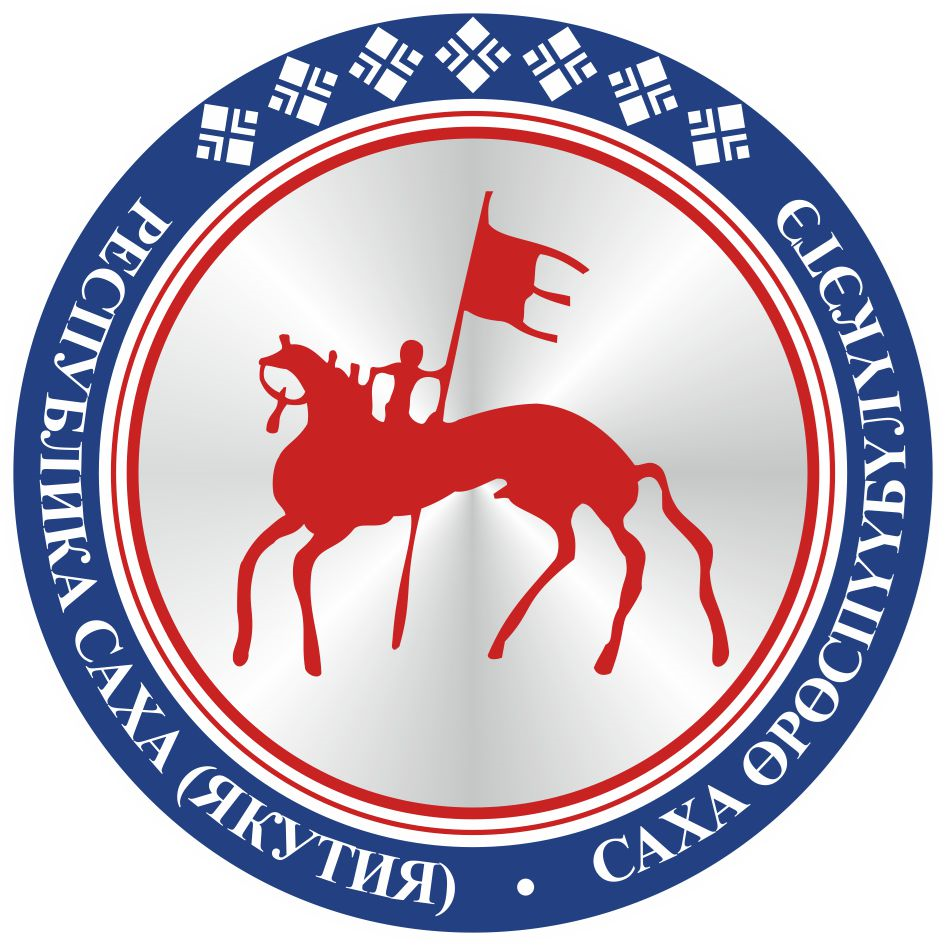                                       САХА  ЈРЈСПҐҐБҐЛҐКЭТИНИЛ ТYMЭНЭ                                                                      П О С Т А Н О В Л Е Н И ЕУ У Р А А Х